Prezydent Miasta Pruszkowa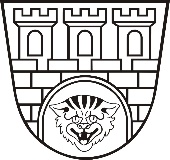 Zarządzenie nr 229/2022Prezydenta Miasta Pruszkowaz dnia 26 września 2022 r.w sprawie przejęcia samochodu marki Chrysler  o numerze rejestracyjnym SU-HR341  
 na własność Gminy Miasto Pruszków             Na podstawie art. 30 ust. 1 i ust. 2 pkt 3 ustawy z dnia 8 marca 1990 r. o samorządzie gminnym (t.j.; Dz. U. z 2022 r. poz. 559 z późn. zm. ), art. 50a ustawy z dnia 20 czerwca 1997 r. Prawo 
o ruchu drogowym (t.j.; Dz.U. z 2022 r. poz. 988 z późn.zm.), rozporządzenia Ministra Spraw Wewnętrznych i Administracji z dnia 22 czerwca 2011 r. w sprawie usuwania pojazdów pozostawionych bez tablic rejestracyjnych lub których stan wskazuje na to, że nie są używane (Dz. U. 2011 r., Nr 143, poz. 845 ze zm.) zarządza się, co następuje:§ 1Samochód marki Chrysler o numerze rejestracyjnym SU-HR341, kolor grafitowy na  podstawie   art.  50a ustawy Prawo o ruchu  drogowym – usunięty z drogi w dniu 24.03.2022 r. na parking 
przy ul. Przejazdowej 2 w Pruszkowie, nieodebrany przez właściciela - przeszedł na własność Gminy Miasto Pruszków z mocy ustawy Prawo o ruchu drogowym z dniem 25.09.2022 r.§ 2Wykonanie zarządzenia powierza się Wydziałowi Finansów i Budżetu oraz Wydziałowi Organizacyjnemu Urzędu Miasta Pruszkowa.§ 3Zarządzenie podlega ogłoszeniu na tablicy ogłoszeń Gminy Miasto Pruszków oraz w BIP.§ 4Zarządzenie wchodzi w życie z dniem podpisania.                                                                                                                            Prezydent Miasta Pruszkowa                                                                                                                           Paweł Makuch